Long Range Planning Sheet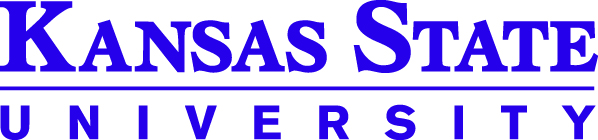 Date__________________                                            Major______________________________Name___________________________                      Advisor_____________________________                   Semester                                       Semester                                            Summer                   Semester                                       Semester                                            Summer                   Semester                                       Semester                                            Summer                   Semester                                       Semester                                            SummerTotal Hours:Total Hours:Total Hours:Total Hours:Total Hours:Total Hours:Total Hours:Total Hours: